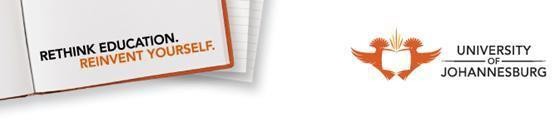 DEPARTMENT OF MEDICAL IMAGING AND RADIATION SCIENCESB NUCLEAR MEDICINE TECHNOLOGY: HPCSA ACCREDITED TRAINING CENTRESPRIVATE PRACTICESGOVERNMENT HOSPITALSDr A Matisonn & PartnersNetcare Garden City, Life Brenthurst, Life Glynnwood & Netcare Alberton HospitalPO Box 1024, Houghton, 2041Clinical supervisor: Ms Ellen Chetty Tel: 011-421-8006011 837 8414011- 907 3972/3011-4841920ellystan23@gmail.com brenthurst@nuclearmed.co.zaChris Hani Baragwanath Academic HospitalNuclear Medicine Department New Building Ground floor,Chris Hani Road, Diepmeadow, 1862Clinical supervisor: Ms Venercia Modisane Tel: 011 933 8502verneciamodisane55@gmail.comDr K MilosNuclear Medicine Practice at Waterfall City Hospital Corner Magwa Creascent and Mac-Mac Avenue, MidrandPO Box 786 967Sandton 2146Clinical supervisor: Ms Monique Frieslaar Tel: 011 304 6618kmilos@yebo.co.zaCharlotte Maxeke Johannesburg Academic HospitalNuclear Medicine Department (Area559) Jubilee RoadParktown Johannesburg 2193Clinical supervisor: Mr Pitso Mokemane Tel: 011 488 3559 / 3560 / 3500  pmokemane@icloud.comSefako Magatho UniversityNuclear Medicine DepartmentClinical supervisor: Mr A Cassim Tel: 012 521 4687/ 4111ahmed.cassim9@gmail.comPietersburg Hospital (Polokwane)Nuclear Medicine Department Private Bag x9316 Polokwane 0700Clinical supervisor: Ms L Ntsolo Tel: 015 287 5291lifentsolo@gmail.com